BGYSA 2019 Recreational SeasonReferee’s Game ReportGame Date:	Game Time:BGYSA 2019 Recreational SeasonReferee’s Game ReportGame Date:	Game Time:U7	U8	U10	U12	U15	R	ARU7	U8	U10	U12	U15	R	ARHOME TEAM:	Score:		HOME TEAM:	Score:   	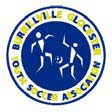 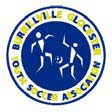 HOME TEAM COACH’s INITIALS:		HOME TEAM COACH’s INITIALS:   	AWAY TEAM:	Score:		AWAY TEAM:	Score:   	AWAY TEAM COACH’s INITIALS:AWAY TEAM COACH’s INITIALS:PAYMENT DISBURSED:Julie Choquette—Referee Director or DesigneePAYMENT DISBURSED:Julie Choquette—Referee Director or DesigneePAYMENT RECEIVED:   	Referee’s SignaturePAYMENT RECEIVED:   	Referee’s SignatureBGYSA 2019 Recreational SeasonReferee’s Game ReportGame Date:	Game Time:BGYSA 2019 Recreational SeasonReferee’s Game ReportGame Date:	Game Time:U7	U8	U10	U12	U15	R	ARU7	U8	U10	U12	U15	R	ARHOME TEAM:	Score:		HOME TEAM:	Score:   	HOME TEAM COACH’s INITIALS:		HOME TEAM COACH’s INITIALS:   	AWAY TEAM:	Score:		AWAY TEAM:	Score:   	AWAY TEAM COACH’s INITIALS:AWAY TEAM COACH’s INITIALS:PAYMENT DISBURSED:Julie Choquette —Referee Director or DesigneePAYMENT DISBURSED:Julie Choquette —Referee Director or DesigneePAYMENT RECEIVED:   	Referee’s SignaturePAYMENT RECEIVED:   	Referee’s Signature